SOLICITUD DE MATRICULA ESCUELAS DE EDUCACIÓN INFANTIL 0 – 3 AÑOS TITULARIDAD DEL AYUNTAMIENTO DE VEN TA DE BAÑOS.DATOS SOLICITANTESNombre y apellidos:                                                                                                                   DNI/NIE:  	    Domicilio:                                                                                                                          Nº:             Piso:             Letra:  	  Código postal:                         Localidad:                                                             Provincia:  	 Teléfono Fijo:                                                   Teléfono Móvil:                                               Fax:  	 Correo electrónico:  	  Relación con el niño/a (padres, madres, tutores o representantes legales):  	 Nombre y apellidos:                                                                                                                   DNI/NIE:  	    Domicilio:                                                                                                                          Nº:             Piso:             Letra:  	  Código postal:                         Localidad:                                                             Provincia:  	 Teléfono Fijo:                                                   Teléfono Móvil:                                               Fax:  	 Correo electrónico:  	  Relación con el niño/a (padres, madres, tutores o representantes legales):  	 DATOS DEL NIÑO/APrimer apellido:                                                 Segundo apellido:                                             Nombre:  	 Lugar nacimiento:                                           Provincia:                                         Fecha de nacimiento:           /          / 	  MATRICULADECLARO que son ciertos cuantos datos figuran en la presente solicitud, así como en la documentación que se adjunta yAUTORIZO al Ayuntamiento de Venta de baños a solicitar el certificado de nivel de rentas a la Agencia Estatal de AdministraciónTributaria.Palencia, a            de                           de 20  	(Firma de los Solicitantes)Fdo.:  	Fdo.:  	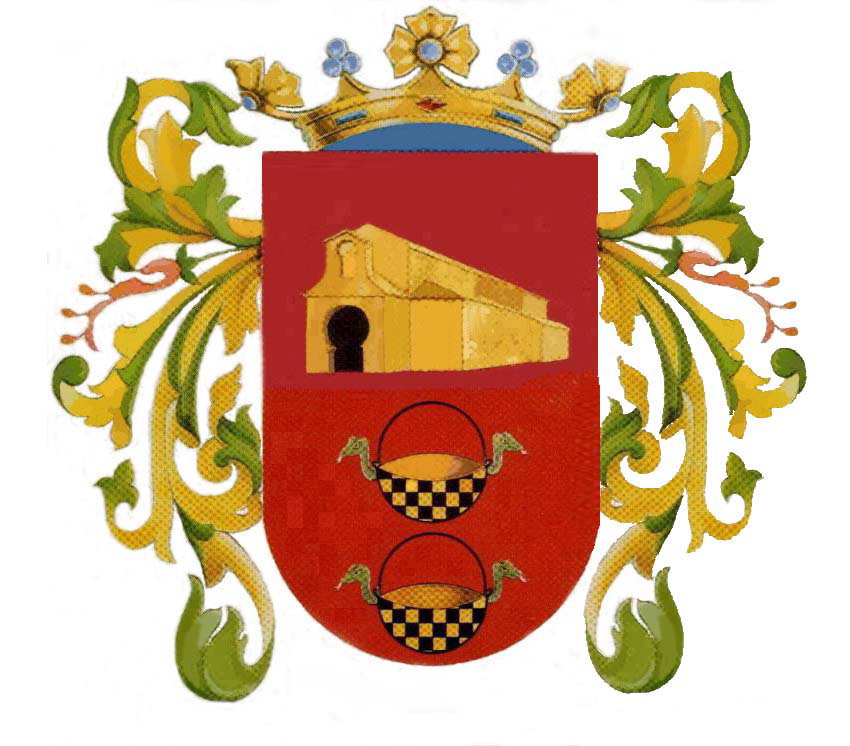 ANEXO III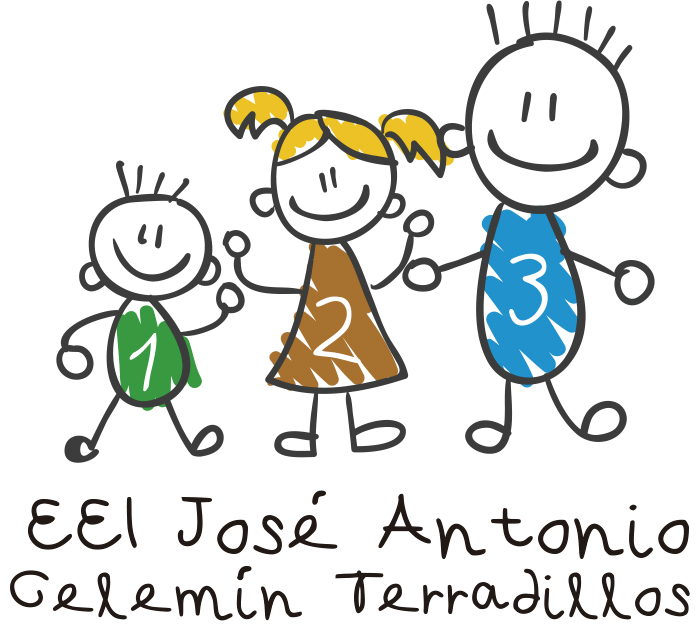 